TÍTULO:Subtítulo Inserir acima Título em fonte Arial ou Times New Roman, em corpo 12, negrito, centralizado, caixa alta e baixa (só iniciais maiúsculas), usando no máximo 200 toques, cerca de duas linhas (usar itálico só para grafia de palavras estrangeiras).Utilizar a formatação deste template. Não identificar autoresResumo: Inserir aqui o Resumo do trabalho, utilizando fonte Arial ou Times New Roman, em corpo 10, com espaçamento simples entre as linhas. Mínimo de 400 e máximo de 900 (novecentos) toques (correspondentes ao mínimo de cinco e máximo de 10 linhas), num só parágrafo. No texto, é necessário explicitar o objeto de estudo, objetivos, metodologia (quando for o caso) e os principais resultados do estudo.Palavras-chave: de 3 (três) a 5 (cinco) palavras-chave, separadas por ; (ponto e vírgula). 1. INTRODUÇÃO Inserir o texto do trabalho (fonte Arial ou Times New Roman, em corpo 12, com espaçamento 1,5 entre as linhas e margens justificadas (alinhadas à esquerda e à direita). Os artigos deverão ter no mínimo 10 (dez) e, no máximo, 15 (quinze) páginas, incluindo as referências, seguindo na sua formatação as normas da ABNT.As citações de mais de 3 linhas devem ser digitadas em corpo 10, com espaçamento simples entre as linhas e destacadas do texto por margem esquerda maior que a do parágrafo; as citações de até três linhas devem integrar o corpo do texto e ser assinaladas entre aspas.O trabalho será avaliado sem a identificação do(s) autor(es). Pede-se que, no corpo do texto, nao seja apresentado nada que o identifique.2. REFERENCIAL TEÓRICOBase teórica que fundamentou a análise do artigo. 3. METODOLOGIA Procedimentos adotados para a realização da pesquisa. Deve contemplar:Abordagem teórica (qualitativa, quantitativa ou mista)A pesquisa quanto a naturezaA pesquisa quanto aos objetivosA pesquisa quanto aos procedimentosQual a técnica utilizada para coletar os dadosAmostragem: descrever o processo de composição da amostra, com critérios de inclusão e exclusão. 4. DISCUSSÃO E RESULTADOS Apresentação das contribuições da pesquisa. Resultados e análises das entrevistas ou questionários aplicados.  As figuras poderão ser coloridas e deverão ser inseridas no corpo do trabalho, tão próximas quanto possível das citações, no texto, sobre elas. As figuras deverão ser centralizadas, sem exceder o tamanho limitado pelas margens da página. Devem fazer parte do texto apenas figuras legíveis. Figuras ilegíveis implicarão na não aceitação do trabalho.  São consideradas figuras: desenhos, fotografias, imagens, diagramas, gráficos utilizados para ilustrar o texto.Cada figura deverá ter um título numerado em algarismos arábicos. Os títulos deverão ser centralizados na parte inferior das mesmas, separados por espaço simples antes e duplo após o texto e digitados como: Figura 1 – Título da figura com ponto final. No texto, elas deverão ser mencionadas, por exemplo, da seguinte forma: “conforme mostra a Figura 1...”.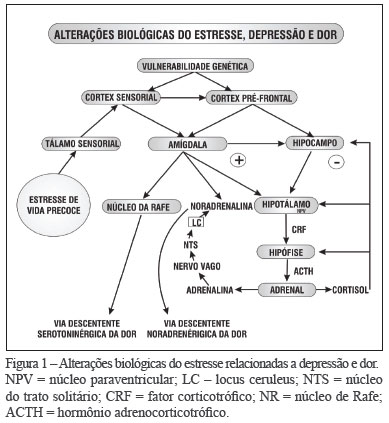 Figura 1: Alterações biológicas do estresse relacionadas à depressão e dor.Fonte:  As tabelas deverão ser centralizadas e posicionadas após e próximas às suas respectivas citações no texto, com os títulos centralizados na parte superior das mesmas com espaço duplo antes e simples após o texto e digitados como: Tabela 1 – Título da tabela sem ponto final. As tabelas deverão ser mencionadas no texto, por exemplo, da seguinte forma “...o resultado do planejamento pode ser encontrado na Tabela 1”.Tabela 1: Propriedades textuais dos materiais A, B e C Fonte: 5. CONSIDERAÇÕES FINAIS Confirmação ou refutação da hipótese/problema de pesquisa. Limitações e contribuições para novas pesquisas. REFERÊNCIASDevem seguir as normas da ABNT em vigor. As referências deverão ser citadas no texto, através do último sobrenome do autor e do ano de publicação, o qual deverá estar entre parênteses, conforme os exemplos a seguir: “Os trabalhos de Santos et al. (2009) e Souza (2012) mostraram...”, ou “... tem sido mostrado (Santos et al., 2009; Souza, 2012)”. No caso de dois ou três autores, todos deverão ser citados, exemplo: “... segundo Silva, Pereira e Muller (1995)...” Em caso de mais de três autores, deverá ser citado o sobrenome do primeiro autor seguido da expressão “et al.”.Trabalhos publicados no mesmo ano e pelos mesmos autores deverão usar as letras a, b, c, junto ao ano, exemplo: “Os trabalhos de Santos et al. (2005 a, b) mostraram...”.A lista de referências deverá incluir somente os trabalhos citados no texto, relacionados em ordem alfabética, de acordo com o sobrenome do primeiro autor, iniciando na margem à esquerda, com tabulação de 1 cm a partir da segunda linha e separadas por espaço simples. As referências deverão conter todos os sobrenomes e iniciais dos autores, separados por ponto e vírgula. Os títulos dos periódicos deverão aparecer abreviados e em itálico, conforme o exemplo: CASTRO, S.; JUNQUEIRA, M.; OLIVEIRA, D. Título completo do artigo. Chem. Eng. J., v. 10, p. 10-20, 2009.SOUZA, C. R. Título do livro. São Paulo: Editora Eeeeee, 2012.MateriaisSBET (m2/g)VP (cm3/g)DP (nm)A80,20,4524,0B65,30,4824,6C38,8 0.5617,0